План-конспект занятияпедагога дополнительного образования Чернышовой Ольги ВасильевныОбъединение: «Основы ритмики»Программа - «Основы ритмики».Группа - 01-106. Дата проведения: - 30.12.2022.Время проведения: 15 ч. 10 мин.Тема занятия: Ритмико-гимнастические упражнения. Упражнения на расслабление мышц. Цель: -совершенствовать технику выполнения базовых элементов и связок -повысить уровень физической подготовленности обучающихся; -формировать мотивацию к регулярным занятиям физической культуры. Задачи: - совершенствование раннее изученных ритмико-гимнастических упражнений; -формирование системы знаний и умений;-развитие координации движений, чувства ритма и танцевальности.Ход занятияВводная часть.Разминка:- упражнения для головы: наклоны крестом, круговое вращение, повороты;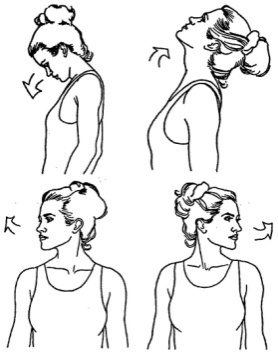 - упражнения для плеч: поднимание-опускание, вращение;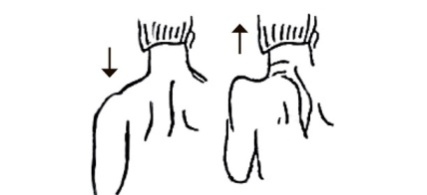 - упражнения для рук: вращение кистями, предплечьями, всей рукой;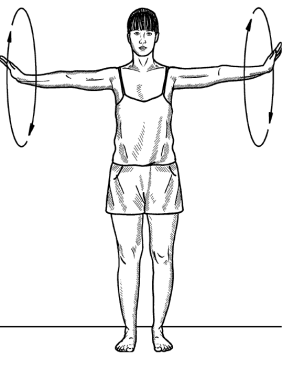 - упражнения для корпуса: наклоны вперед-назад, в сторону;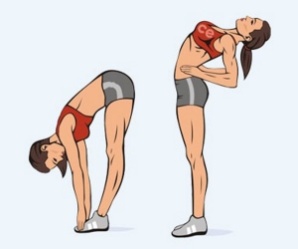 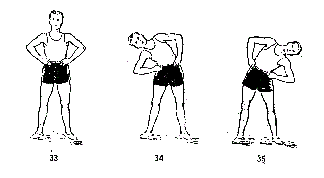 - упражнения для ног: «лошадки» на месте, перемещение с одной ноги на другую в приседе.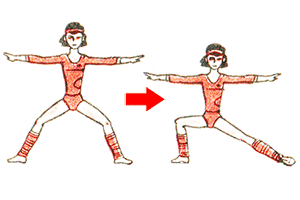 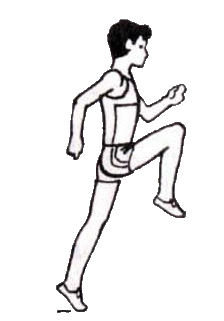 Основная часть.Рекомендуемый комплекс ритмико-гимнастических упражнений: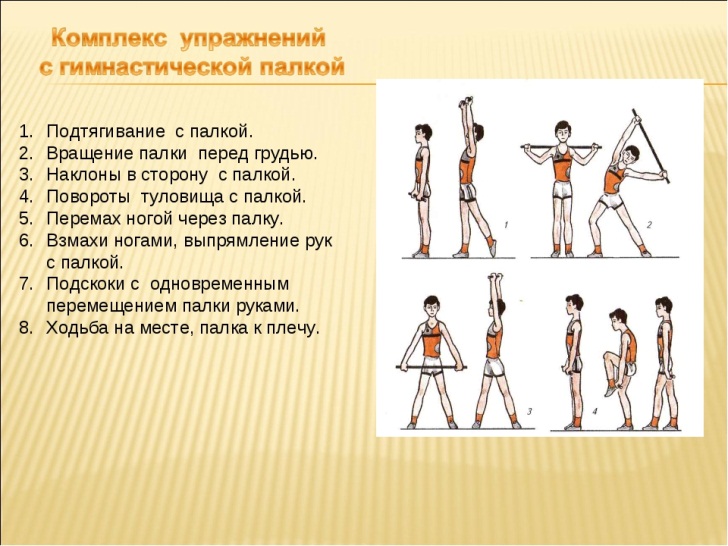 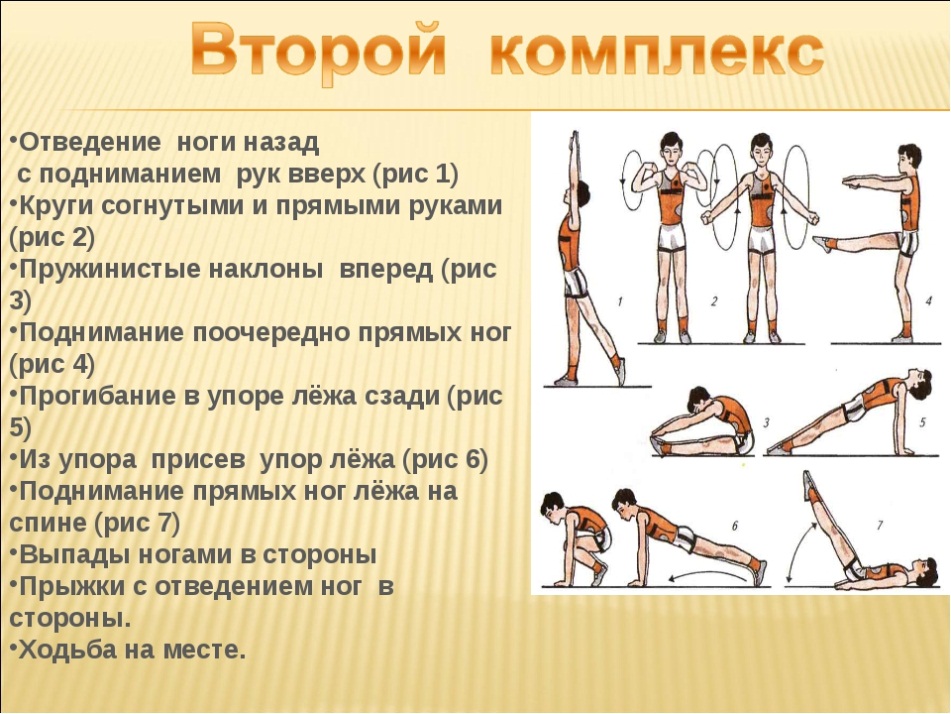 Упражнения на расслабления мышц: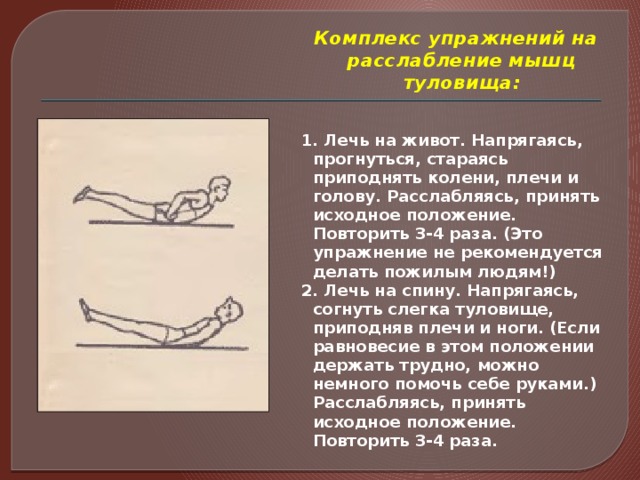 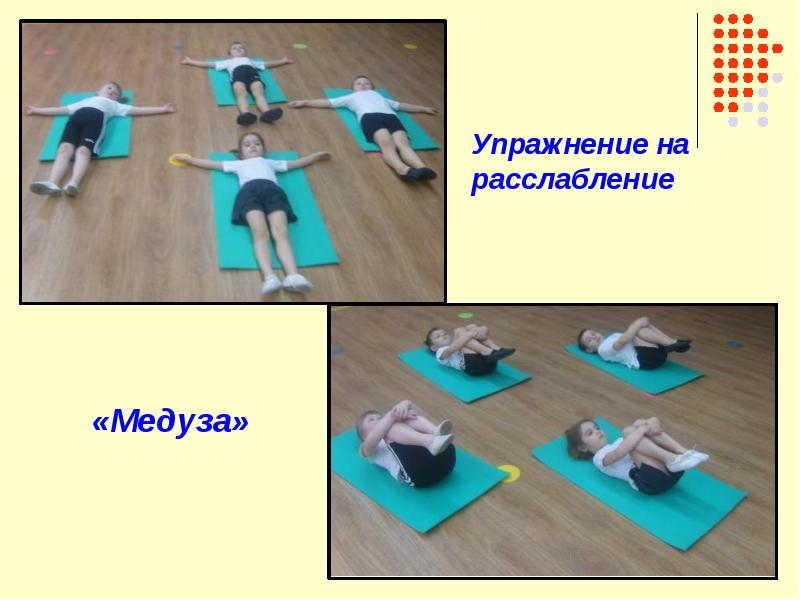 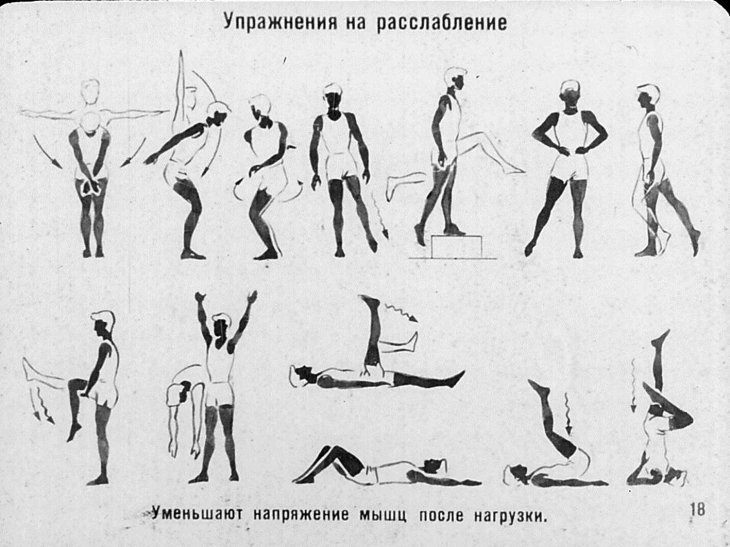 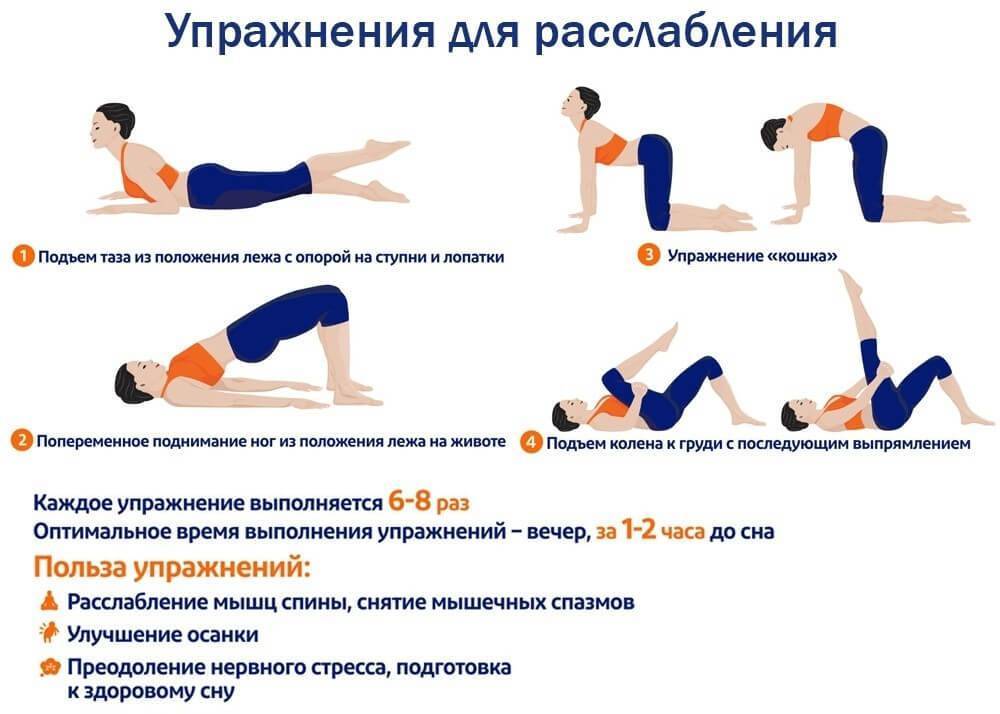 Заключительная часть.Домашнее задание: - Повторите комплекс упражнений со скакалкой. 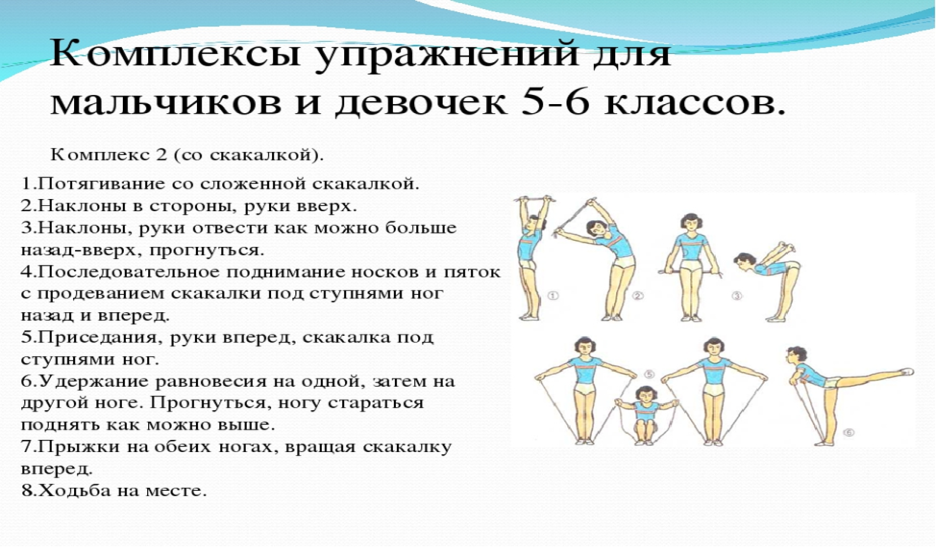 Обратная связь: Фото самостоятельного выполнения задания отправлять на электроннуюпочту metodistduz@mail.ru для педагога Чернышовой О. В.